миноБрнауки россии«Восточно-Сибирский государственный университет технологий и управления»«Технологический колледж»РАБОЧАЯ ПРОГРАММАкурса по выбору «Введение в специальность. География» Специальность: 38.02.07 - Банковское делоФорма обучения: заочнаяПрисваиваемая квалификация: специалист банковского делаГод набора: 2022Улан-Удэ2022Рабочая программа курса по выбору «Введение в специальность. География» разработана в соответствии с:Федеральным государственным образовательным стандартом среднего общего образования и с учетом Федерального государственного образовательного стандарта среднего профессионального образования по специальности 38.02.07 - Банковское дело;Основной профессиональной образовательной программой по специальности 38.02.07 - Банковское дело Действующим учебным планом по специальности 38.02.07 - Банковское дело.Разработчик           Федорова Ирина Эдуардовна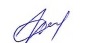 Рабочая программа рассмотрена, обсуждена и одобрена на заседании цикловой методической комиссии по общеобразовательным предметам.Председатель ЦМК        Хингеева Марина Михайловна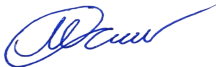 Аннотация рабочей программы курса по выбору"Введение в специальность. География"Цели и задачи изучения курса по выборуОсвоение содержания курса по выбору «Введение в специальность. География» направлено на достижение следующих целей:• освоение системы географических знаний о целостном, многообразном и динамично изменяющемся мире, взаимосвязи природы, населения и хозяйства на всех территориальных уровнях;• овладение умениями сочетать глобальный, региональный и локальный подходы для описания и анализа природных, социально-экономических, геоэкологических процессов и явлений; • развитие познавательных интересов, интеллектуальных и творческих способностей посредством ознакомления с важнейшими географическими особенностями и проблемами мира в целом, его отдельных регионов и ведущих стран; • воспитание уважения к другим народам и культурам, бережного отношения к окружающей природной среде;• использование в практической деятельности и повседневной жизни разнообразных географических методов, знаний и умений, а также географической информации;• нахождение и применение географической информации, включая географические карты, статистические материалы, геоинформационные системы и интернет-ресурсы, для правильной оценки важнейших социально-экономических вопросов международной жизни;• понимание географической специфики крупных регионов и стран мира в условиях стремительного развития международного туризма и отдыха, деловых и образовательных программ, телекоммуникаций и простого общения.В процессе изучения курса по выбору, реализуется воспитательная работа в соответствии с требованиями рабочей программы воспитания.2. Краткая характеристика курса по выбору Рабочая программа курса по выбору «Введение в специальность. География» является частью ППССЗ в соответствии с требованиями ФГОС среднего общего образования и с учетом ФГОС среднего профессионального образования.3. Место курса по выбору в структуре образовательной программы «Введение в специальность. География» входит в общеобразовательную подготовку учебного плана, цикл дополнительные учебные предметы, курсы по выбору, реализуется на 2 году обучения с трудоемкостью освоения 84 час.4. Взаимосвязь курса по выбору с предшествующими и последующими дисциплинами учебного плана подготовки            Знания и умения, сформированные в результате освоения содержания курса по выбору «Введение в специальность. География», необходимы для успешного изучения следующих дисциплин учебного плана:Основы философии, История,	Иностранный язык,5. Ожидаемые результаты освоения курса по выбору Освоение содержания курса по выбору «Введение в специальность. География» обеспечивает достижение обучающимися следующих результатов:личностных:сформированность ответственного отношения к обучению; готовность и способность обучающихся к саморазвитию и самообразованию на основе мотивации к обучению и познанию;сформированность целостного мировоззрения, соответствующего современному уровню развития географической науки и общественной практики;сформированность основ саморазвития и самовоспитания в соответствии с общечеловеческими ценностями и идеалами гражданского общества; готовность и способность к самостоятельной, творческой и ответственной деятельности;сформированность экологического мышления, понимания влияния социально-экономических процессов на состояние природной и социальной среды; приобретение опыта эколого-направленной деятельности;сформированность коммуникативной компетентности в общении и сотрудничестве со сверстниками и взрослыми в образовательной, общественно полезной, учебно-исследовательской, творческой и других видах деятельности;умение ясно, точно, грамотно излагать свои мысли в устной и письменной речи, понимать смыл поставленной задачи, выстраивать аргументацию, приводить аргументы и контраргументы;критичность мышления, владение первичными навыками анализа и критичной оценки получаемой информации;креативность мышления, инициативность и находчивость;метапредметных:владение навыками познавательной, учебно-исследовательской и проектной деятельности, а также навыками разрешения проблем; готовность и способность к самостоятельному поиску методов решения практических задач, применению различных методов познания;умение ориентироваться в различных источниках географической информации, критически оценивать и интерпретировать информацию, получаемую из различных источников;умение самостоятельно оценивать и принимать решения, определяющие стратегию поведения, с учетом гражданских и нравственных ценностей;осознанное владение логическими действиями определения понятий, обобщения, установления аналогий, классификации на основе самостоятельного выбора оснований и критериев;умение устанавливать причинно-следственные связи, строить рассуждение, умозаключение (индуктивное, дедуктивное и по аналогии) и делать аргументированные выводы;представление о необходимости овладения географическими знаниями с целью формирования адекватного понимания особенностей развития современного мира;понимание места и роли географии в системе наук; представление об обширных междисциплинарных связях географии;предметных:владение представлениями о современной географической науке, ее участии в решении важнейших проблем человечества;владение географическим мышлением для определения географических аспектов природных, социально-экономических процессов и проблем;сформированность системы комплексных социально ориентированных географических знаний о закономерностях развития природы, размещения населения и хозяйства, динамике и территориальных особенностях процессов, протекающих в географическом пространстве;владение умениями проведения наблюдений за отдельными географическими объектами, процессами и явлениями, их изменениями в результате природных и антропогенных воздействий;владение умениями использовать карты разного содержания для выявления закономерностей и тенденций, получения нового географического знания о природных социально-экономических и экологических процессах и явлениях;владение умениями географического анализа и интерпретации разнообразной информации;владение умениями применять географические знания для объяснения и оценки разнообразных явлений и процессов, самостоятельного оценивания уровня безопасности окружающей среды, адаптации к изменению ее условий;сформированность представлений и знаний об основных проблемах взаимодействия природы и общества, природных и социально-экономических аспектах экологических проблем.Цели и задачи курса по выбору 1.1. Цели и задачи изучения курса по выбору Освоение содержания курса по выбору «Введение в специальность. География» направлено на достижение следующих целей:• освоение системы географических знаний о целостном, многообразном и динамично изменяющемся мире, взаимосвязи природы, населения и хозяйства на всех территориальных уровнях;• овладение умениями сочетать глобальный, региональный и локальный подходы для описания и анализа природных, социально-экономических, геоэкологических процессов и явлений;• развитие познавательных интересов, интеллектуальных и творческих способностей посредством ознакомления с важнейшими географическими особенностями и проблемами мира в целом, его отдельных регионов и ведущих стран;• воспитание уважения к другим народам и культурам, бережного отношения к окружающей природной среде;• использование в практической деятельности и повседневной жизни разнообразных географических методов, знаний и умений, а также географической информации;• нахождение и применение географической информации, включая географические карты, статистические материалы, геоинформационные системы и интернет-ресурсы, для правильной оценки важнейших социально-экономических вопросов международной жизни;• понимание географической специфики крупных регионов и стран мира в условиях стремительного развития международного туризма и отдыха, деловых и образовательных программ, телекоммуникаций и простого общения.В процессе изучения курса по выбору, реализуется воспитательная работа в соответствии с требованиями рабочей программы воспитания.1.2. Место курса по выбору в структуре образовательной программы«Введение в специальность. География» входит в общеобразовательную подготовку учебного плана, цикл дополнительные учебные предметы, курсы по выбору, реализуется на 2 году обучения с трудоемкостью освоения 84 час.Взаимосвязь дисциплины с предшествующими и последующими дисциплинами учебного плана подготовки.            Знания и умения, сформированные в результате освоения содержания курса по выбору «Введение в специальность. География», необходимы для успешного изучения следующих дисциплин учебного плана:Основы философии, История,	Иностранный язык2. Перечень планируемых результатов обучения курса по выбору, соотнесенных с планируемыми результатами освоения образовательной программы
2.1. Требования ФГОС СОО, планируемые результаты освоенияОсвоение содержания курса по выбору «Введение в специальность. География» обеспечивает достижение обучающимися следующих результатов:личностных:сформированность ответственного отношения к обучению; готовность и способность обучающихся к саморазвитию и самообразованию на основе мотивации к обучению и познанию;сформированность целостного мировоззрения, соответствующего современному уровню развития географической науки и общественной практики;сформированность основ саморазвития и самовоспитания в соответствии с общечеловеческими ценностями и идеалами гражданского общества; готовность и способность к самостоятельной, творческой и ответственной деятельности;сформированность экологического мышления, понимания влияния социально-экономических процессов на состояние природной и социальной среды; приобретение опыта эколого-направленной деятельности;сформированность коммуникативной компетентности в общении и сотрудничестве со сверстниками и взрослыми в образовательной, общественно полезной, учебно-исследовательской, творческой и других видах деятельности;умение ясно, точно, грамотно излагать свои мысли в устной и письменной речи, понимать смыл поставленной задачи, выстраивать аргументацию, приводить аргументы  и контраргументы;критичность мышления, владение первичными навыками анализа и критичной оценки получаемой информации;креативность мышления, инициативность и находчивость;метапредметных:владение навыками познавательной, учебно-исследовательской и проектной деятельности, а также навыками разрешения проблем; готовность и способность к самостоятельному поиску методов решения практических задач, применению различных методов познания;умение ориентироваться в различных источниках географической информации, критически оценивать и интерпретировать информацию, получаемую из различных источников;умение самостоятельно оценивать и принимать решения, определяющие стратегию поведения, с учетом гражданских и нравственных ценностей;осознанное владение логическими действиями определения понятий, обобщения, установления аналогий, классификации на основе самостоятельного выбора оснований и критериев;умение устанавливать причинно-следственные связи, строить рассуждение, умозаключение (индуктивное, дедуктивное и по аналогии) и делать аргументированные выводы;представление о необходимости овладения географическими знаниями с целью формирования адекватного понимания особенностей развития современного мира;понимание места и роли географии в системе наук; представление об обширных междисциплинарных связях географии;предметных:владение представлениями о современной географической науке, ее участии в решении важнейших проблем человечества;владение географическим мышлением для определения географических аспектов природных, социально-экономических процессов и проблем;сформированность системы комплексных социально ориентированных географических знаний о закономерностях развития природы, размещения населения и хозяйства, динамике и территориальных особенностях процессов, протекающих в географическом пространстве;владение умениями проведения наблюдений за отдельными географическими объектами, процессами и явлениями, их изменениями в результате природных и антропогенных воздействий;владение умениями использовать карты разного содержания для выявления закономерностей и тенденций, получения нового географического знания о природных социально-экономических и экологических процессах и явлениях;владение умениями географического анализа и интерпретации разнообразной информации;владение умениями применять географические знания для объяснения и оценки разнообразных явлений и процессов, самостоятельного оценивания уровня безопасности окружающей среды, адаптации к изменению ее условий;сформированность представлений и знаний об основных проблемах взаимодействия природы и общества, природных и социально-экономических аспектах экологических проблем.3. Объем курса по выбору в часах - распределение учебного времени             Содержание раздела выполнено в виде выписки из УП. В таблице 3.1 представлена информация по каждой форме обучения о распределении общей трудоемкости обучения в часах:Таблица 3.1 – Распределение учебного времени курса по выбору (1 семестр)                               В контактную работу входят - занятия семинарского типа, текущий контроль и промежуточная аттестация. Объем контактной работы определяется в соответствии с локальным нормативным актом «Положение о контактной работе» и Нормами времени.4. Тематический план курса по выбору Тема 1. Введение. Источники географической информации                                  География как наука. Ее роль и значение в системе наук. Цели и задачи географии при освоении специальности. Методы географических исследований. Источники географической информации. Географические карты и их практическое использование. Геоинформационные системы.Тема 2. Политическое устройство                                  Политическая карта мира. Этапы формирования политической карты и ее современные особенности. Группировки стран. Формы правления, типы государственного устройства и формы государственного режима. Типология стран по уровню социально-экономического развития.Тема 3. География природных ресурсов                                  Взаимодействие человека с природой, его особенности на современном этапе. Экологизация хозяйственной деятельности человека. Различные типы природопользования: рациональное и нерациональное. Геоэкологические проблемы. Природные условия, природные ресурсы и их виды. Ресурсообеспеченность. Размещение различных видов природных ресурсов в мире. Природно-ресурсный потенциалТема 4. География Населения мира                                  Численность населения мира и ее динамика. Воспроизводство населения и его типы. Демографическая политика. Состав населения: возрастной, половой, этнический, религиозный. Географические аспекты качества жизни населения. Территориальные различия в демографических показателях. Индекс человеческого развития. Трудовые ресурсы и занятость. Размещение населения на Земле. Миграции населения и их основные направления. Урбанизация. "Ложная" урбанизация, субурбанизация, рурурбанизация. Масштабы и темпы урбанизации в различных регионах и странах мира. Города-миллионеры, мегалополисы.Тема 5. Мировое хозяйство. Современные особенности развития мирового хозяйства                                  Мировая экономика, исторические этапы ее развития. Международное географическое разделение труда. Международные экономические связи. Международная специализация и кооперирование. Научно-технический прогресс и его современные особенности. Современные особенности развития мирового хозяйства. Интернациональные производства и глобализация мировой экономики. Региональная и отраслевая интеграция. Основные показатели, характеризующие место стран в мировой экономике. Отраслевая структура мирового хозяйства. Территориальная структура мирового хозяйства. Ведущие регионы и страны мира по уровню экономического развития. Влияние НТР на структуру мирового хозяйства.Тема 6. География отраслей первичной сферы мирового хозяйства                                                Сельское хозяйство и его экономические особенности. Интенсивное и экстенсивное сельское хозяйственное производство. «Зеленая революция» и ее основные направления. Агропромышленный комплекс. География мирового растениеводства и животноводства. Лесное хозяйство и лесозаготовка. Горнодобывающая промышленность. Географические аспекты добычи различных видов полезных ископаемых.Тема 7. География отраслей вторичной сферы мирового хозяйства                                                География особенности мирового потребления минерального топлива, развития электроэнергетики, черной и цветной металлургии, машиностроения. География особенности развития химической, лесной (перерабатывающей отрасли) и легкой промышленности.Тема 8. География отраслей третичной сферы мирового хозяйства                                                Транспортный комплекс и его современная структура. Географические особенности развития различных видов мирового транспорта. Крупнейшие мировые морские торговые порты и аэропорты. Связь и ее современные виды. Дифференциация стран мира по уровню развития медицинских, образовательных, туристских, деловых и информационных услуг. Современные особенности международной торговли.Тема 9. География населения и хозяйства Зарубежной Западной Европы                                                Место и роль Зарубежной Европы в мире. Особенности географического положения региона. История формирования его политической карты. Характерные черты природно-ресурсного потенциала, населения и хозяйства. Отрасли международной специализации. Территориальная структура хозяйства. Отрасли международной специализации. Территориальная структура хозяйства.Тема 10. География населения и хозяйства Азии                                                Место и роль Зарубежной Азии в мире. Особенности географического положения региона. История формирования его политической карты. Характерные черты природно-ресурсного потенциала, населения и хозяйства. Отрасли международной специализации. Территориальная структура хозяйства. Интеграционные группировки.Тема 11. География населения и хозяйства Африки                                                Место и роль Африки в мире. Особенности географического положения региона. История формирования его политической карты. Характерные черты природно-ресурсного потенциала, населения и хозяйства. Отрасли международной специализации. Территориальная структура хозяйства. Интеграционные группировки.Тема 12. География населения и хозяйства Северной Америки                                                Место и роль Северной Америки в мире. Особенности географического положения региона. История формирования его политической карты. Характерные черты природно-ресурсного потенциала, населения и хозяйства. Отрасли международной специализации. Территориальная структура хозяйства. Интеграционные группировки.Тема 13. География населения и хозяйства Латинской Америки                                                Место и роль Латинской Америки в мире. Особенности географического положения региона. История формирования его политической карты. Характерные черты природно-ресурсного потенциала, населения и хозяйства. Отрасли международной специализации. Территориальная структура хозяйства. Интеграционные группировки.Тема 14. Россия в современном мире                                                Россия на политической карте мира. Изменение географического, геополитического и геоэкономического положения России на рубеже XX – XXI веков. Характеристика современного этапа социально-экономического развития. Россия в мировом хозяйстве и международном географическом разделении труда. Участие России в международной торговле и других формах внешних экономических связей. Особенности территориальной структуры хозяйства. География отраслей международной специализации.Тема 15. Географические аспекты современных глобальных проблем человечества                                                Глобальные проблемы человечества. Сырьевая, энергетическая, демографическая, продовольственная, экологическая проблемы как особо приоритетные, возможные пути их решения. Проблема преодоления отсталости развивающихся стран. Роль географии в решении глобальных проблем.5. Содержание курса по выбору 
Таблица 5.1 – Самостоятельная работу обучающихся
Таблица 5.2 - Лабораторные занятияУчебным планом по специальности лабораторные занятия не предусмотрены.
Таблица 5.3 - Практические занятия
Промежуточная аттестация- 2 часа

6. Учебно-методическое и информационное обеспечение курса по выбору (по видам учебной работы и формам контроля)Учебно-методическое и информационное обеспечение курса по выбору "Введение в специальность. География".                    7. Материально-техническое обеспечение курса по выбору Таблица 7.1 – Материально-технические ресурсыСовременные образовательные, информационные, цифровые технологии и формы реализацииРеализация учебной программы по данной специальности ведется традиционными методами, показавшими свою эффективность, а также с применением современных образовательных технологий, в том числе с использованием информационных и цифровых технологий.Современные образовательные технологии при реализации курса по выбору:дистанционное обучение на основе информационных и цифровых технологий: консультирование обучающегося в ходе изучения курса по выбору, размещение учебного материала (теоретической и практической частей) в цифровой среде. Для дистанционного обучения университет использует корпоративную платформу Microsoft Teams, объединяющую в рабочем пространстве чат, встречи, заметки и вложения для конференц-связи, проведения занятий, практики, консультаций и пр. Отдельные практические занятия и текущий контроль проводятся на платформах для совместной работы распределенных команд; интерактивные технологии: активное слушание, дискуссии, практические занятия с применением затрудняющих условий, лекция-консультация;проблемное обучение: проблемная лекция, организация проблемных ситуаций в ходе выполнения практических работ: формулирование проблем, оказание студентам необходимой помощи в решении проблем, проверка этих решений, руководство процессом систематизации и закрепления приобретенных знаний;последовательное обучение: содержание теоретического и практического материала разбито на небольшие блоки (модули, темы), усваиваемые последовательно. После изучения каждого блока (модуль, тема) следует проверка (текущая аттестация). При успешном прохождении текущей аттестации происходит переход к следующему модулю. По окончании учебного блока, обучающиеся проходят процедуру промежуточной аттестации. Разработана балльно-рейтинговая система оценки, которая отражена в приложении к учебной программе (оценочные материалы).Обмен электронными документами может осуществляться с применением: информационно-телекоммуникационные сети; e-mail; локальная сеть университета FTP; личный кабинет обучающегося и преподавателя (доступ к модулю АИС «Сообщения», к ЭБС и др.).Особенности реализации учебной программы для обучающихся из числа инвалидов и лиц с ОВЗОрганизация учебного процесса для инвалидов и лиц с ОВЗОбучение лиц с ограниченными возможностями здоровья (далее – с ОВЗ) осуществляется на основе данной рабочей программы с использованием специальных методов обучения и материалов, составленных с учетом особенностей психофизического развития, индивидуальных возможностей и состояния здоровья таких обучающихся (обучающегося), а для инвалидов также в соответствии с индивидуальной программой его реабилитации.В целях освоения учебной программы инвалидами и лицами с ОВЗ Университет обеспечивает:  1) для инвалидов и лиц с ОВЗ по зрению: - размещение в доступных для обучающихся, являющихся слепыми или слабовидящими, местах и в адаптированной форме справочной информации о расписании учебных занятий, календарный учебный график и т.д. (информация размещена на официальном сайте университета в версии для слабовидящих); - присутствие сотрудника, оказывающего обучающемуся необходимую помощь; - выпуск альтернативных форматов методических материалов (крупный шрифт или аудиофайлы); - обеспечение доступа обучающегося, являющегося слепым и использующего собаку- поводыря, к зданию организации;2) для инвалидов и лиц с ОВЗ по слуху:  - надлежащими звуковыми средствами воспроизведение информации; - дублирование звуковой справочной информации о расписании учебных занятий визуальной;3) для инвалидов и лиц с ОВЗ, имеющих нарушения опорно-двигательного аппарата:- возможность беспрепятственного доступа обучающихся в учебные помещения, туалетные комнаты и другие помещения, а также пребывание в указанных помещениях. Реализация учебной программы обучающихся с ОВЗ может быть организовано как совместно с другими обучающимися, так и индивидуально. Перечень учебно-методического обеспечения самостоятельной работы обучающихся курса по выбору Учебно-методические материалы для самостоятельной работы обучающихся из числа инвалидов и лиц с ОВЗ предоставляются в формах, адаптированных к ограничениям их здоровья и восприятия информации (категории студентов). С нарушением слуха: - в печатной форме; - в форме электронного документа.С нарушением зрения: - в печатной форме увеличенным шрифтом; - в форме электронного документа; - в форме аудиофайла. С нарушением опорно-двигательного аппарата: - в печатной форме; - в форме электронного документа; - в форме аудиофайла. Данный перечень может быть конкретизирован в зависимости от контингента обучающихся. Оценочные материалы (ОМ) для проведения промежуточной аттестации обучающихся курса по выбору            Оценочные материалы соотнесены с планируемыми результатами освоения образовательной программы.Для проведения промежуточной аттестации для инвалидов и лиц с ОВЗ применяются оценочные материалы, адаптированные для таких обучающихся и позволяющие оценить достижение ими результатов обучения и уровень знаний и умений, заявленных в учебной программе. В таблице представлены возможные виды оценочных материалов и форм контроля в зависимости от категории нарушений здоровья у обучающегося:Проведение промежуточной аттестацииПри проведении промежуточной аттестации обучающемуся предоставляется время на подготовку к ответу, увеличенное не более чем в три раза установленного для подготовки к ответу обучающимся, не имеющим ограничений в состоянии здоровья. При необходимости для обучающихся с ОВЗ и инвалидов процедура оценивания результатов обучения  может проводиться в несколько этапов. Проведение процедуры оценивания результатов обучения инвалидов и лиц с ОВЗ допускается с использованием дистанционных образовательных технологий.Перечень основной и дополнительной учебной литературы, необходимой для освоения инвалидами и лицами с ОВЗ Для освоения учебного материала инвалидами и лицами с ОВЗ предоставляются основная и дополнительная учебная литература в виде электронного документа в фонде библиотеки и / или в электронно-библиотечных системах, предоставляются бесплатно специальные учебники и учебные пособия, иная учебная литература и специальные технические средства обучения коллективного и индивидуального пользования, а также услуги сурдопереводчиков и тифлосурдопереводчиков (при необходимости).Описание материально-технической базы, необходимой для осуществления образовательного процесса Освоение инвалидами и лицами с ОВЗ осуществляется с использованием средств обучения общего и специального назначения: - лекционная аудитория – мультимедийное оборудование, источники питания для индивидуальных технических средств; - учебная аудитория для практических занятий с мультимедийным оборудованием; - учебная аудитория для самостоятельной работы – стандартные рабочие места с персональными компьютерами, имеющим выход в Интернет; рабочее место с персональным компьютером, с программой экранного доступа, программой экранного увеличения для студентов с нарушением зрения. В каждой аудитории, где обучаются инвалиды и лица с ОВЗ, должно быть предусмотрено:- соответствующее количество мест для обучающихся с учётом ограничений их здоровья;- беспрепятственный доступ для обучающихся инвалидов и обучающихся с ОВЗ. Вышеуказанное оснащение устанавливается в учебных аудиториях при наличии обучающихся инвалидов и лиц с ОВЗ с учетом имеющегося типа нарушений здоровья. ПРИЛОЖЕНИЕ 1МИНОБРНАУКИ РОССИИ«Восточно-Сибирский государственный университет технологий и управления»«Технологический колледж»ОЦЕНОЧНЫЕ МАТЕРИАЛЫкурса по выбору «Введение в специальность. География»



Специальность: 38.02.07 - Банковское дело

Форма обучения: очная

Присваиваемая квалификация: специалист банковского делаГод поступления: 2022











Улан-Удэ20221. Описание показателей и критериев оценивания достижения результатов на различных этапах их формирования, описание шкал оцениванияПоказатели оценивания планируемых результатов1.2. Критерии оценивания знаний и умений, описание шкал оценивания            Обобщенная таблица - Описание критериев и шкал оценивания компетенций в рамках оценивания результатов обучения Типовые контрольные задания и материалы, необходимые для оценки знаний, умений и навыковЗащита практической работыЗПрР 1: "Защита практической работы "Политическая карта мира""
Содержание: Тема: Политическая карта мира. 1. Пользуясь атласом выписать в тетрадь примеры стран (по 5): полуостровных, островных, стран-архипелагов, стран, не имеющих выходов к морю.2. Распределите страны по типологическим группам: Южная Корея, Россия, Алжир, США, Афганистан, Украина, Йемен, Бразилия, Нигерия, Саудовская Аравия, Япония, Сингапур, Таиланд, Кувейт, Сирия, Франция, Швеция, Аргентина, Мексика.3. Заполните в тетради таблицу «Государственный строй стран мира», используя следующую форму:4. Почему стран с монархической формой правления больше всего в зарубежной Европе и зарубежной Азии, а в Северной Америке их вообще нет.5. Приведите примеры важных геополитических проблем, которые стоят перед мировым сообществом в современном мире.ЗПрР 2: "Защита практической работы "Особенности размещения природных ресурсов. Ресурсообеспеченность стран и регионов.""
Содержание: «Природно-ресурсный потенциал планеты»Пользуясь картами атласа выполните задания.1. Определите, к какой группе по уровню обеспеченности водными ресурсами относятся данные страны:1. Алжир 2. Бразилия      3. Венесуэла 4. Индия 5. Испания6. Канада 7. Монголия      8. Россия 9. Тунис 10. ЮАРа) очень хорошая обеспеченностьб) средняя обеспеченностьв) недостаточная обеспеченность2. Определите, к какой группе по уровню обеспеченности лесными ресурсами относятся данные страны:1. Гвиана 2. Италия 3. Канада 4. Китай       5. Конго6. Ливия 7. Финляндия 8. ФРГ 9. Япония       10. Бразилия а) Обеспечены хорошоб) обеспечены плохо3. Выпишите страны, обладающие значительными запасами а) нефти д) медных руд б) газа е) марганцевых руд в) каменного угля ж) золота г) алюминиевых руд з) алмазов4. Выпишите страны, в которых стоит проблема опустынивания. В чем заключается проблема «опустынивания» и как ее можно решить?5. Какие ресурсы Мирового океана уже используются человеком, а какие являются перспективными?6. В чем заключается рациональное рациональное использование невозобновимых и возобновимых природных ресурсов?7. Почему для решения экологических проблем необходимо международное сотрудничество?ЗПрР 3: "Защита практической работы "География населения мира"."
Содержание: «География населения мира»1.      Укажите тип воспроизводства населения стран:1) Австралия 2) Алжир 3) Египет 4) Дания5) Индия 6) Китай 7) Монголия 8) Польша9) Россия 10) Сирия 11) США 12) Филиппины а) I тип воспроизводства населения б) II тип воспроизводства населения1.      Выпишите по 4 страны с самым высоким и с самым низким приростом населения.3. Распределите страны по преобладающему населению:1) Австралия 2) Бразилия 3) Аргентина 4) Иран 5) Исландия 6) Литва 7) Мексика 8) Ирак9) Нидерланды 10) Судан 11) Финляндия 12) Францияа) мужское населениеб) женское населениев) равное соотношение мужчин и женщин4. Определите, к какой группе по возрастному составу населения относятся указанные страны:1) Австралия 2) Венгрия 3) Гаити 4) Греция5) Таиланд 6) Конго 7) Мексика 8) Польша9) Филиппины 10) Турция 11) США 12) Швейцарияа) страны с высокой долей лиц пожилого возраста б) страны с высокой долей лиц молодого возраста5. Распределите страны по преобладанию видов миграции1) Алжир    2) Египет            3) Израиль 4) Великобритания5) Индия    6) Швеция 7) ОАЭ 8) Парагвай9) США    10) Франция 11) Чили 12) ФРГа) страны эмиграции б) страны иммиграции6. Перечислите по 5 стран с преобладанием религии: 7. Найдите соответствие между понятиями и определениямиКритерии оценки60-59 – «3»70-79 – «4»80-89 – «5»Итоговое контрольное испытание: 
Содержание: Вариант 1.1. Наибольшую площадь территории имеют страны:1. США и Австралия2. Австралия и Бразилия3. Китай и Канада4. Бразилия и США2. Форма государственного правления, при котором законодательная власть принадлежит парламенту, а исполнительная власть – правительству, называется:1. демократией 2. республикой 3. федерацией 4. метрополией3. К новым «индустриальным странам» относятся:1. Китай и Индия2. Япония и Республика Корея3. Египет и Алжир4. Малайзия и Индонезия4. Из развитых стран в «большую семерку» входят:1. Швеция, Германия, Великобритания2. Германия, Испания, Франция3. Италия, Франция, Германия4. Австрия, Великобритания, Испания5. Выберите район мира, в котором сконцентрированы наибольшие запасы нефти1. Австралия и Океания 2. Ближний Восток      3. Северная Америка 4. Россия6. Главным потребителем воды в мире является:1. сельское хозяйство 2. жилищно-коммунальное хозяйство3. промышленность 4. транспорт7.  Самой большой лесистостью из материков обладает (процент покрытия территории лесом):1. Евразия 2. Северная Америка 3. Южная Америка 4. Австралия8. Высокие показатели естественного прироста и быстрый рост численности населения характерны для:1. демографического кризиса 2. демографического взрыва3. депопуляции 4. урбанизации9. 1-ый тип воспроизводства населения характерен для стран:1. Франция и Эфиопия 2. Австралия и Бразилия3. Китай и Кения 4. Германия и США10. Второму типу воспроизводства населения соответствует формула:1.  13-10=3 2. 9-10=-1 3.  14-8=6 4.  43-13=3011.  Укажите наиболее урбанизированный регион мира1. Африка 2. Юго-Восточная Азия3. Западная Европа 4. Южная Азия12. Агломерацией называется…1. образование сложных систем городов2. территориальная группировка городов и сельских поселений3. переезд части городского населения в пригород4. переезд населения их пригородных зон в города13. Специализация отдельных стран на производстве определенных видов продукции и услуг и обмена ими называется…1. концентрацией производства2. кооперированием3. внешнеэкономическими связями4. международным географическим разделением труда14. Экономически развитые страны имеют отраслевую структуру хозяйства:1. индустриальную 2. постиндустриальную 3. аграрно-индустриальную     4. аграрную15. В структуре экспорта развитых стран преобладают:1. машины и оборудование 2. топливо и сырье 3. одежда и обувь4. продукты питания16. Отраслевая международная интеграция объединяет страны:1. с разной специализацией2. с одинаковой специализацией3. входящие в один регион4. имеющие в своем составе самоуправляющиеся образования17.  Лидером по выработке электроэнергии на душу населения в мире является:1. США 2. Китай 3. Норвегия      4. Россия       5. Германия18. Мировым лидером по добыче медных руд является:1. США 2. Чили 3. Австрия    4. Россия     5. Канада19. Главным фактором, влияющим на производство алюминия является:1. сырьевой   2. потребительский     3. энергетический     4. трудоемкости    5. наукоемкости20. Укажите главный фактор при размещении предприятий точного машиностроения1. наличие энергетической базы2. наличие квалифицированных ресурсов3. сырьевой4. транспортный21. Главным фактором, влияющим на размещение предприятий швейной и обувной промышленности является:1. сырьевой      2. наукоемкости       3. ЭГП       4. транспортный      5. трудоемкости22. Лидерами по производству шелковых тканей являются:1. Китай, Индия, Россия 2. США, Республика Корея, Австралия3. США, Япония, Китай 3. Великобритания, Германия, Франция23. В животноводстве самый большой объем мяса дает1. скотоводство 2. свиноводство   3. овцеводство 4. коневодство24. Какой вид транспорта лидирует в мировом грузообороте1. автомобильный   2. воздушный 3. морской    4. ЖелезнодорожныйИндивидуальное заданиеИЗ 1: "Реферат "Экономико-географическая характеристика страны" (по выбору)"
Содержание: "Реферат "Экономико-географическая характеристика страны" (по выбору)"
 Содержание: Написать реферат «Экономико-социальная характеристика страны» разных регионов мира (Европы, Азии, Африки, Северной Америки, Латинской Америки) в соответствии с планом.ТестированиеТест 1: "Контрольное тестирование по разделу "Регионы мира""
Содержание: Тест 1: "Контрольное тестирование по разделу "Регионы мира""
 Содержание: Региональная характеристика мира1. Современная карта Зарубежной Европы насчитывает:1. около 60 государств2. около 20 государств3. около 40 государств2. Какая международная организация служит ядром интеграции Зарубежной Европы?1. ОПЕК        2. ООН          3. НАТО        4. ЕС              5. НАФТА3. Выберите правильное утверждение:1. Доля пожилых людей в Европе увеличивается, а детей уменьшается2. Доля детей в Европе выше, чем доля пожилых людей3. Доля экономически активного населения в Европе равна доле детей4. Какая доля населения Зарубежной Европы проживает в городах?1. 67%           2. 74%           3. 87%           4. 55%5. Какая отрасль промышленности является ведущей для Зарубежной Европы?1. химическая промышленность2. металлообработка3. лесопереработка4. машиностроение6. Какому виду транспорта принадлежит ведущая роль  по перевозке грузов и пассажиров в Европе?1. речной транспорт2. морской транспорт3. автомобильный транспорт4. железнодорожный транспорт7. Больше всего нефти в Зарубежной Европе добывается в:1. Испании              2. Норвегии             3. Румынии             4. Великобритании8. Установите соответствие между субрегионами и странами, входящими в их состав.1. Юго-Западная Азия                             А. Индонезия2. Южная Азия                                           Б. Япония3. Восточная Азия                                    В. Индия4.  Юго-Восточная Азия                          Г. Ирак5. Средняя Азия                                        Д. Узбекистан9. Выберите страны, относящиеся к "новым индустриальным странам".1. КНДР                    2. Иран                     3. Камбоджа                        4. Таиланд5. Малайзия10. Какой регион Азии имеет более высокую среднюю плотность населения?1. Юго-Западная Азия                 2. Южная Азия3. Средняя Азия                            4. Юго-Восточная Азия11. Какой регион Зарубежной Азии лидирует по запасам лесных ресурсов?1. Средняя Азия и Казахстан                2. Юго-Восточная Азия3. Восточная Азия                                    4. Юго-Западная Азия5. Южная Азия12. Какой регион Зарубежной Азии лидирует по запасам и добыче нефти?1. Юго-Восточная Азия                2. Южная Азия3. Восточная Азия                         4. Центральная Азия5. Юго-Западная Азия13. Главной причиной снижения естественного прироста населения в Китае являются:1. национальные традиции                   2. социально-экономические условия3. демографическая политика              4. рост численности городского населения14. К отраслям специализации Японии относятся:1. производство вычислительной техники и автомобилестроение2. судостроение и текстильная промышленность3. нефтяная промышленность и производство вычислительной техники4. химическая промышленность и цветная металлургия15. Укажите страны Азии, не имеющие выхода к морю.1. Китай        2. Монголия       3. Вьетнам       4. Афганистан              5. Иран16. Укажите страну Африки, относящуюся к экономически развитым странам.1. Египет            2. ЮАР                3. ЦАР          4. Алжир                   5. Марокко17. Какие страны Африки не имеют выхода к океану?1. Мали         2. Алжир       3. Чад                        4. Судан        5. Тунис18. Наиболее разнообразными природными ресурсами обладает:1. Сомали                2. Нигерия               3. Египет                  4. ЮАР19. Уровень урбанизации в странах Африки...1. высокий               2. Средний              3. низкий20. Какие виды промышленности наиболее развиты в экономике стран Африки?1. машиностроение и химическая промышленность2. электроэнергетика и металлургия3. легкая и пищевая промышленность4. лесная и деревообрабатывающая21. Какая отраслевая структура экономики у наиболее отсталых стран Африки?1. Аграрная             2. Индустриальная                       3. Аграрно-индустриальная4. Постиндустриальная22. Экстенсивное ведение сельского хозяйства и быстрый рост численности населения в Африке привели к...1. катастрофической эрозии почв2. повышению урожайности сельскохозяйственных угодий3. большому количеству рабочих мест23. Укажите главного внешнеторгового партнера стран Латинской Америки?1. Япония     2. США          3. Китай        4. Германия            5. Россия24. Укажите характерные черты для демографической ситуации стран Латинской Америки?1. преобладание пожилого населения2. сложный религиозный состав3. второй тип воспроизводства населения4. низкий уровень урбанизации25. Какие страны входят в состав Латинской Америки?1. Куба           2. Канада      3. Мексика    4. США          5. Испания26. Какой язык наиболее распространен в Латинской Америке?1. английский         2. Французский       3. Испанский           4. португальский5. немецкий27. Лесистость региона Латинской Америки составляет...1. 10%                       2. 20%                       3. 30%                       4. 50%28. В каких странах Латинской Америки наиболее развита обрабатывающая промышленность?1. Куба, Панама, Венесуэла2. Бразилия, Аргентина, Мексика3. Боливия, Перу, Чили4. Уругвай, Парагвай, Эквадор29. Какова примерная численность населения США?1. 150 млн. чел.       2. 300 млн. чел.       3. 1000 млн. чел.    4. 600 млн. чел.30. Какой из трех мегалополисов США расположен на западном побережье?1. Сан-Сан               2. Чипитс                 3. Босваш31. Какое утверждение, связанное с характеристикой ЭГП США неверно?1. США граничит с двумя странами2. Территория США расположена на двух материках.3. США выходят к морям трех океанов4. США имеют части, отделенные от основной территории страны территорией других государств5. Территорию США пересекает Северный полярный круг32. Укажите две главные зерновые культуры, которые выращиваются в США.1. кукуруза2. рис3. пшеница4. рожь5. просоИтоговое контрольное испытание: 
Содержание: Вариант 1.1.Что такое анклав?А) Территория, принадлежащая сразу нескольким странамБ) Территория, удаленная от страны и принадлежащая этой странеВ) Форма государственного устройстваГ) Одна из высших должностей в теократической монархии2.Сколько сейчас стран на земле?А. 250Б) 150В) 200Г) 310 3.Определите страну – государственный строй в которой - монархия:А) ЯпонияБ) СШАВ) ФранцияГ) ИталияД) Германия4.Что такое «Географическая среда»?А) Все природные объекты, окружающие человека.Б) Часть природы, с которой человек взаимодействует в процессе хозяйственной деятельности.5. Андские страны выделяются крупными ресурсами:А) нефти и газа,Б) медными и полиметаллическими рудами,В) марганца и фосфоритами.6. Государства, занимающие ведущие в мире позиции по запасам древесины:А) Россия, Канада, США, Бразилия,Б) Россия, Канада, Бразилия, Китай,Г) Россия, Канада, США, Конго.7. Аквакультура – это:А) искусственное выращивание водных организмов в морской и пресной воде,Б) искусственное разведение водных организмов в морской воде.8.Страны-лидеры по добыче газа:А). Польша, Саудовская Аравия, Эстония, УкраинаБ). Финляндия, Россия, Ирак, Австралия.В). Россия, Канада, США, Ирак.9.Второй тип воспроизводства характерен для стран:А) Индия, Австралия, КитайБ) Индонезия, Россия, СШАВ) Индия, Индонезия, Аргентина10.Мужское население преобладает в странах:А) Китае и ИранеБ) Канаде и Саудовской АравииВ) Германии и Франции11.Укажите более точный ответ. Внутренние миграции это -А) переселение из села в город     Б) переезд в пределах материка    В) переселение из села в город и переезд на осваиваемые земли    Г) переселение из страны в страну     Д) точного ответа нет12.Составными частями НТР являются:А) электрификация, механизация, повышение производительности труда,Б) автоматизация производства, использование заменителей сырья, введение АСУВ) наукоёмкость, интенсификация, безотходность, рекламаГ) наука, техника и технология, производство и управление13.Что такое революционный путь в развитии техники и технологии?А) уничтожение устаревшего оборудованияБ) совершенствование имеющейся техникиВ) замена неквалифицированных кадров на квалифицированныеГ) создание принципиально новых технологий14.Установите соответствие. Структура хозяйстваА) аграрная   Б) постиндустриальная      В) индустриальнаяСтрана1) Япония      2) Польша    3) Сенегал    15. Самый большой торговый флот в мире имеют:А) Греция и Кипр;     Б) Китай и Япония;      В) Либерия и Панама;     Г) Россия и США;16. Отраслевым международным объединением являетсяА). Ассоциация стран Юго – Восточной Азии (АСЕАН)          В). Организация стран – экспортёров нефти (ОПЕК)Б). Европейский союз (ЕС)                                                           Г). Латиноамериканская ассоциация интеграции (ЛАИ)17. Больше всего электроэнергии на душу населения производится вА). Норвегии;           Б). США;               В). Россия;                  Г). Китай.18. Интенсивное молочное скотоводство характерно для:А) Австрии;            Б) Индии;      В)  Мексики;           Г)  Бразилии.19. На продукции лесной и деревообрабатывающей промышленности специализируются страны:А) Канада и ФранцияБ) Канада и РоссияВ) Канада, Россия, Германия20. Выберите из предложенного списка три страны, в которых автомобилестроение является международной специализации.А) Италия;       Б) Колумбия;       В)  Швеция;     Г) Судан;       Д) Франция;       Е) Нигерия.21.Какой фактор способствует перемещению текстильной и швейной промышленности в развивающиеся страны?А) экологическийБ) транспортныйВ) приближение к потребителюГ) ориентация на дешёвую рабочую силу22. «Эта древняя страна расположена на архипелаге в северном полушарии, входит в первую десятку стран по численности населения. Бедна природными ресурсами, на добывающие отрасли приходится лишь 0,3% ВВП. Страна высокоурбанизированна, в ней насчитывается 12 городов – «миллионеров». Основная отрасль промышленности – многоотраслевое, высокотехнологическое машиностроение, продукция которого преобладает в структуре экспорта страны».23. Найдите ошибку среди самых больших стран мира (по территории):А) Россия      Б) Канада      В) Китай      Г) США      Д) Австрия24.Какие страны входят в клуб ядерных держав (имеют ядерное оружие)?А). Германия, США, Россия, УкраинаБ). Индия, Пакистан, Китай, США, Великобритания, Франция РоссияВ). Россия, США, Китай, Великобритания, Франция, КанадаГ). Бразилия, Белоруссия, Италия, США, Франция, Россия25.Чем объяснить размещение металлургических центров Польши в центре страны, а Нидерландов на морском побережье?  Укажите не менее двух причин3. Методические материалы, определяющие процедуры оценивания знаний и умений3.1. Система оценивания             Система оценивания знаний и умений, формируемых в ходе освоения курса по выбору, разработана в соответствии с действующими локальными актами университета в области балльно-рейтинговой системы оценки качества обучения
Таблица 4.1.1 Распределение баллов по видам работ очной формы обучения (1 семестр)                      
4.2. Шкала скидки баллов по уровням качества содержания            В таблице представлены баллы по видам контрольных мероприятий, начисляемые в зависимости от уровня качества содержания с учётом поправочного коэффициента.
4.3. Итоговая оценка             Оценка уровня освоения производится исходя из суммы накопленных баллов по соответствующим оценочным средствам.Форма обученияСеместр и его продолжительность (нед.)Максимальная учебная нагрузка (час)РаспределениеРаспределениеРаспределениеРаспределениеРаспределениеРаспределениеФорма обученияСеместр и его продолжительность (нед.)Максимальная учебная нагрузка (час)Учебная нагрузкаУчебная нагрузкаУчебная нагрузкаУчебная нагрузкаНа ПАФормаПАФорма обученияСеместр и его продолжительность (нед.)Максимальная учебная нагрузка (час)ВсегоВ том числеВ том числеНа СРС(час)На ПАФормаПАФорма обученияСеместр и его продолжительность (нед.)Максимальная учебная нагрузка (час)ВсегоЛекцииПракт.занНа СРС(час)На ПАФормаПА123456789Заочная2 год, 39 недель842-2802АттестацияСодержание раздела (модуля)ЗаочнаяРаздел 1. Источники географической информации6 ч.Раздел 2. Политическое устройство7 ч.Раздел 3. География природных ресурсов7,5 ч.Раздел 4. География Населения мира7,5 ч.Раздел 5. Мировое хозяйство. Современные особенности развития мирового хозяйства12 ч.Раздел 6. Региональная характеристика мира                        30 ч.Раздел 7. Россия в современном мире                        5 ч.Раздел 8. Географические аспекты современных глобальных проблем человечества                        5 ч.Итого80Содержание раздела (модуля)ОчнаяРаздел 2. Политическое устройство0,5 ч.Раздел 3. География природных ресурсов0,5 ч.Раздел 4. География Населения мира1 ч.Итого2№ п/пНаименование учебно-методического материалаПеречень основной учебной литературыПеречень основной учебной литературы1Баранчиков Е.В. География: учеб. для студ. учреждений сред. проф. образования. – 7-е изд., стер. – М.: изд. центр «Академия», 20192Гладкий Ю.Н. География. 10 класс: учебник для общеобразовательных организаций: базовый уровень / Ю. Н. Гладкий, В. В. Николина. - 2-е изд. - Москва: Просвещение, 2016. Перечень дополнительной литературыПеречень дополнительной литературы3Гладкий Ю.Н. География. 11 класс: учебник для общеобразовательных организаций: базовый уровень / Ю. Н. Гладкий, В. В. Николина. - 2-е изд. - Москва: Просвещение, 20154Максаковский В.П. География. Экономическая и социальная география мира. 10 класс: учебник для общеобразовательных учреждений. – 18,19-е изд. – М.: Просвещение, 2010, 2011.5Родионова, И. А.  Экономическая география: учеб.-справ. пособие для сред. образования / И.А. Родио-нова, Т.М. Бунакова. 3-е изд., испр. и доп. - М. : Московский Лицей, 2000Методические указания для обучающихся (МУ)Методические указания для обучающихся (МУ)Лицензионное и свободно распространяемое программное обеспечениеЛицензионное и свободно распространяемое программное обеспечение6Microsoft Office 2013 Standard, Volume License 62024856, срок действия – бессрочноСовременные профессиональные базы данных и информационно-справочные системыСовременные профессиональные базы данных и информационно-справочные системы7http://demoscope.ru – сайт Института демографии Национального исследовательского университета «Высшая школа экономики»8www.school-collection.edu.ru («Единая коллекция цифровых образовательных ресурсов»)9http://geographyofrussia.com/ География РоссииИспользуемые специализированные аудитории и лабораторииИспользуемые специализированные аудитории и лабораторииПеречень оборудования и системПеречень оборудования и систем№НаименованиеНаименованиеПримечание1Учебная аудитория для проведения занятий лекционного типаСпециализированная  (учебная) мебель, учебная доска, набор демонстрационного оборудования,  учебно-наглядные пособия-2Учебная аудитория для проведения занятий семинарского типаСпециализированная  (учебная) мебель, учебная доска, набор демонстрационного оборудования, учебно-наглядные пособия-3Учебная аудитория для проведения групповых и индивидуальных консультацийСпециализированная  (учебная) мебель, учебная доска, набор демонстрационного оборудования, учебно-наглядные пособия-4Учебная аудитория для текущего контроля и промежуточной аттестацииСпециализированная мебель, учебная доска-Категории студентовВиды оценочных материаловФорма контроляШкала оцениванияС нарушением слухаТесты, контрольная работа, контрольные вопросыПреимущественно письменная проверкаВ соответствии со шкалой оценивания, указанной в оценочных материалах, приложенных к учебной программе С нарушением зренияКонтрольные вопросыПреимущественно устная проверка (индивидуально)В соответствии со шкалой оценивания, указанной в оценочных материалах, приложенных к учебной программе С нарушением опорно - двигательного аппаратаРешение тестов, контрольные вопросы дистанционно.Письменная проверка, организация контроля с использование информационно-коммуникационных технологий.В соответствии со шкалой оценивания, указанной в оценочных материалах, приложенных к учебной программе Код Индикаторы достижения результатов 
Разделы (темы) курса по выбору Оценочные средства-личностных:- сформированность ответственного отношения к обучению; готовность и способность обучающихся к саморазвитию и самообразованию на основе мотивации к обучению и познанию;- сформированность целостного мировоззрения, соответствующего современному уровню развития географической науки и общественной практики;- сформированность основ саморазвития и самовоспитания в соответствии с общечеловеческими ценностями и идеалами гражданского общества; готовность и способность к самостоятельной, творческой и ответственной деятельности;- сформированность экологического мышления, понимания влияния социально-экономических процессов на состояние природной и социальной среды; приобретение опыта эколого-направленной деятельности;- сформированность коммуникативной компетентности в общении и сотрудничестве со сверстниками и взрослыми в образовательной, общественно полезной, учебно-исследовательской, творческой и других видах деятельности;- умение ясно, точно, грамотно излагать свои мысли в устной и письменной речи, понимать смыл поставленной задачи, выстраивать аргументацию, приводить аргументы  и контраргументы;- критичность мышления, владение первичными навыками анализа и критичной оценки получаемой информации;- креативность мышления, инициативность и находчивость;метапредметных:- владение навыками познавательной, учебно-исследовательской и проектной деятельности, а также навыками разрешения проблем; готовность и способность к самостоятельному поиску методов решения практических задач, применению различных методов познания;- умение ориентироваться в различных источниках географической информации, критически оценивать и интерпретировать информацию, получаемую из различных источников;- умение самостоятельно оценивать и принимать решения, определяющие стратегию поведения, с учетом гражданских и нравственных ценностей;- осознанное владение логическими действиями определения понятий, обобщения, установления аналогий, классификации на основе самостоятельного выбора оснований и критериев;- умение устанавливать причинно-следственные связи, строить рассуждение, умозаключение (индуктивное, дедуктивное и по аналогии) и делать аргументированные выводы;- представление о необходимости овладения географическими знаниями с целью формирования адекватного понимания особенностей развития современного мира;- понимание места и роли географии в системе наук; представление об обширных междисциплинарных связях географии;предметных:- владение представлениями о современной географической науке, ее участии в решении важнейших проблем человечества;- владение географическим мышлением для определения географических аспектов природных, социально-экономических процессов и проблем;- сформированность системы комплексных социально ориентированных географических знаний о закономерностях развития природы, размещения населения и хозяйства, динамике и территориальных особенностях процессов, протекающих в географическом пространстве;- владение умениями проведения наблюдений за отдельными географическими объектами, процессами и явлениями, их изменениями в результате природных и антропогенных воздействий;- владение умениями использовать карты разного содержания для выявления закономерностей и тенденций, получения нового географического знания о природных социально-экономических и  экологических процессах и явлениях;- владение умениями географического анализа и интерпретации разнообразной информации;- владение умениями применять географические знания для объяснения и оценки разнообразных явлений и процессов, самостоятельного оценивания уровня безопасности окружающей среды, адаптации к изменению ее условий;- сформированность представлений и знаний об основных проблемах взаимодействия природы и общества, природных и социально-экономических аспектах экологических проблем.Весь курсВесь курсВесь курсГеография природных ресурсов. Раздел. Мировое хозяйствоВесь курсВесь курсВесь курсВесь курсВесь курсВесь курсВесь курсВесь курсВесь курсВесь курс«Введение. Источники географической информации». «Географические аспекты современных глобальных проблем человечества»«Введение. Источники географической информации».«География природных ресурсов». «Географические аспекты современных глобальных проблем человечества»«География природных ресурсов». «География населения мира». «Региональная характеристика мира».Весь курсВесь курсВесь курс«География природных ресурсов». «География населения мира». «Региональная характеристика мира».Оценка выполнения практических работ, домашних заданий, устных ответов, командных игр, написания и защиты реферата, тестированияШкалыНе освоенаОсвоена частичноОсвоена в основномОсвоена полностьюШкалыНеудовлетворительноУдовлетворительноХорошоОтличноЗнатьФрагментарные знания и понимание содержания основных тем (разделов) курса. Отсутствие знаний и понимания содержания основных тем (разделов) курса Общие, но не структурированные знания и понимание содержания основных тем (разделов) курсаСформированные, но содержащие отдельные пробелы в знаниях и достаточно глубокое понимание содержания основных тем (разделов) курса Сформированные систематические знания, глубокое понимание содержания основных тем (разделов) курса УметьОтсутствие сформированных умений / частично освоенные умения по основным темам (разделам) курса В основном сформированные умения по основным темам (разделам) курса. В целом успешные умения, но осуществляемые не систематическиСформированные умения по основным темам (разделам) курса.В целом успешные, но содержащие отдельные пробелыПолностью сформированные умения по основным темам (разделам) курса.ВладетьОтсутствие сформированных навыков / частично сформированные навыки, фрагментарное их применениеВ основном сформированные навыки по основным темам (разделам) курса. В целом успешные навыки, но применяемые не систематическиСформированные навыки по основным темам (разделам) курса. В целом успешное применение навыков, но содержащее отдельные пробелыПолностью сформированные навыки по основным темам (разделам) курса.Успешное и систематическое применение навыковФорма правленияФорма правленияФорма правленияФорма административно-территориального устройства Форма административно-территориального устройства РеспубликиМонархииМонархииУнитарные государстваФедеративные государстваРеспубликиКонституционныеАбсолютныеУнитарные государстваФедеративные государстваФамилия, имяГр.Страна123456789101112Тип воспроиз.Страны с самым высоким приростом населенияСтраны с самым низким приростом населенияСтрана123456789101112Преобладающий пол (а, б, в)Страна123456789101112а  или  бСтрана123456789101112а  или  бКатолицизмПротестантизмПравославиеИсламБуддизм1.      Уменьшение численности населения2.      Переезд части населения   (обеспеченного) в пригород3.      Въезд населения в другую страну4.      Слияние городов с сельскими      поселениями5.      Часть населения, реально занятая   трудовой деятельностью6.      Рост городов и городского населения, усиление их роли.7.      Выезд населения из страны8.      Слияние крупных городов9.      Резкое увеличение прироста населения во второй половине ХХ века.а) Агломерацияб) «демографическая зима»          (депопуляция)в) иммиграцияг) мегалополисд) субурбанизацияе) урбанизацияж) эмиграцияз) экономически активное население      и) «демографический взрыв»123456789Контрольные испытанияMax баллОтлично                                    (1.0)                                Хорошо                                    (0.75)                                Удовлетворительно                                    (0.5)                                Неудовлетворительно                                    (0)                                Входной контрольВходной контрольВходной контрольВходной контрольВходной контрольВходной контрольЗащита практической работыЗащита практической работыЗащита практической работыЗащита практической работыЗащита практической работыЗащита практической работыПроверка практической работы 1: "Политическая карта мира"10107.55.00Проверка практической работы 2. "Особенности размещения природных ресурсов. Ресурсообеспеченность стран и регионов"10107.55.00Проверка  практической работы "География населения мира".10107.55.00Тестирование по разделам 1-511117.55.0Защита реферата «Экономик-географическая характеристика страны»11117.55.0ТестированиеТестированиеТестированиеТестированиеТестированиеТестированиеТестирование 1: Контрольное тестирование по разделу "Регионы мира"11117.55.00Итоговое контрольное испытаниеИтоговое контрольное испытаниеИтоговое контрольное испытаниеИтоговое контрольное испытаниеИтоговое контрольное испытаниеИтоговое контрольное испытаниеИтоговое контрольное испытание2121148.00Итого:84845938.00Скидка баллов по качествуОтлично (1,0)Хорошо (0,75)Удовлетворительно (0,5)Неудовлетворительно (0,0)Скидка баллов по срокам (в днях)В срок (1,0)Позже срока на 2-7 (0,85)Позже срока на 8-14 (0,7)Работа не представлена (0,0)Трудоемкость учебного предметаИтоговая оценка по дисциплинеИтоговая оценка по дисциплинеИтоговая оценка по дисциплинеИтоговая оценка по дисциплинеИтоговая оценка по дисциплинеИтоговая оценка по дисциплинеИтоговая оценка по дисциплинеИтоговая оценка по дисциплинеИтоговая оценка по дисциплинеИтоговая оценка по дисциплинеИтоговая оценка по дисциплинеТрудоемкость учебного предметаНеуд. 2Удовлетворительно 3Удовлетворительно 3Удовлетворительно 3Удовлетворительно 3Удовлетворительно 3Хорошо 4Хорошо 4Хорошо 4Отлично 5Отлично 5PCМакс. баллFDD+C-CC+B-BB+A-AEC810-3738-4243-4748-5152-5354-5859-6465-6869-7172-7576-84Балл